Publicado en Madrid el 24/11/2020 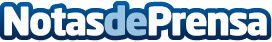 Efficy: ¿Se preocupan las directivas por la comunicación interna de sus empresas?La comunicación interna ha sido históricamente uno de los grandes obstáculos de las empresas medianas y grandes, pero con la llegada del COVID y el auge del teletrabajo, su importancia se ha disparado. Con equipos deslocalizados e imposibilidad de tener reuniones presenciales o charlas en la maquina del café, las empresas tienen que apostar más que nunca por la comunicación internaDatos de contacto:Carlos Martinez611135888Nota de prensa publicada en: https://www.notasdeprensa.es/efficy-se-preocupan-las-directivas-por-la Categorias: Nacional Comunicación Marketing Emprendedores E-Commerce Recursos humanos http://www.notasdeprensa.es